Поставщик: ООО «КЭнерго Тулс»                                               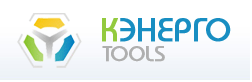 Адрес: 394026, г.Воронеж, пр.Труда, д.63, лит.А                                Интернет-магазин: www: kenergoshop.ruТел./факс: (473) 246-00-16                                                                                         e-mail: kentools@mail.ruИНН/КПП  3662145701/366601001р/с 40702810000390000839 в ВФ ОАО «МДМ БАНК» г.Воронежк/с 30101810700000000730     БИК  042007730Счет на оплату № 22 от 11.11.2011Покупатель: …………………(данные из 1С)………… здесь таблица счета. Если можно чуть поменять шрифты, артикул сделать чуть пожирнее, остальное чуть светлее чем артикул…….Директор                                                                                          Горбунова В.И.Гл. Бухгалтер                                                                                    Горбунова В.И.Счет действителен в течении 3-х банковских дней.Данные о наличии на складе указаны на момент оформления счета. Указанный в счете товар резервируется на складе или включается в заказ на поставку только после оплаты счета.Оплата данного счета означает согласие с вышеуказанными условиями поставки.Оформление документов и получение продукции: г. Воронеж, пр. Труда, д.63, лит. АРежим работы: пн-чт  9°°-18°°, пт 9°°-16°°